Azienda: __________________________Oggetto: Dettaglio tecnico-economico relativo all’offerta riguardante il progetto per la realizzazione di Scuola 4.0: scuole innovative, cablaggio, nuovi ambienti di apprendimento e laboratori”, Azione 1 - Next generation classroom - Ambienti di apprendimento innovativi, finanziato dall’Unione europea – Next Generation EUStazione Appaltante: Istituto comprensivo Tiziana WeissTitolo del Progetto: Futuri@mo Identificativo progetto: M4C1I3.2-2022-961-P-16994 CUP: H94D22003930006 CIG SIMOG: 988261825E CPV:3023000-0, 80410000-1Allegare preventivo. Offerta Tecnica-economica in dettaglio                                        Fondi PNRR finanziato nell’ambito del decreto del Ministro dell’istruzione 8 agosto 2022, n. 218, Missione 4 – Istruzione e Ricerca – Componente 1 – Potenziamento dell’offerta dei servizi di istruzione: dagli asili nido alle Università – Investimento 3.2 “Scuola 4.0: scuole innovative, cablaggio, nuovi ambienti di apprendimento e laboratori”, Azione 1 - Next generation classroom - Ambienti di apprendimento innovativi, finanziato dall’Unione europea – Next Generation EU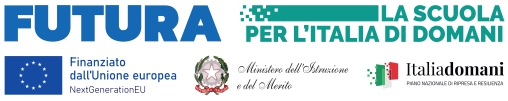 Q.tàDESCRIZIONE VOCEMARCA e Modello / Descrizione tecnicaPrezzo unitario iva esclusa Prezzo Totale Iva esclusa Prezzo unitario iva compresaPrezzo Totale Iva compresa  